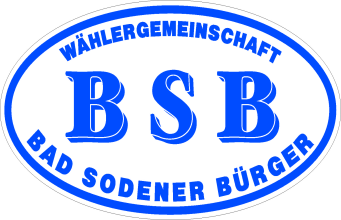 StadtverordnetenfraktionJulia Kappel-Gnirs, Am Waldfeld 11, 65812 Bad SodenHerrn StadtverordnetenvorsteherHelmut WittRathaus65812 Bad Soden12.04.2024Anfrage Stand Neubau Abrissimmobilie  Zum Quellenpark 5,  Sehr geehrter Herr Stadtverordnetenvorsteher,wir bitten, folgende Anfrage auf die TO der nächsten Stadtverordnetenversammlung aufzunehmen:Nachdem die Stadt sich entschieden hatte, das Abrissgrundstück Zum Quellenpark 10, Bad Soden, nicht zurück zu erwerben, und es vom Erwerber weiterveräußert worden ist, liegt das Grundstück seit langem brach. Es ist zwar gesichert und zwischenzeitlich geräumt, wird aber nicht genutzt und verschönert das Stadtbild eher nicht.Wir bitten daher um Information, wann mit einem Wiederaufbau der denkmalgeschützten Immobilie und in welcher Form zu rechnen ist?Julia Kappel-GnirsBSB FraktionFraktionsvorsitzende